ライフプラン研究会生活設計や退職準備に関するプログラム開発
こんな能力の修得を目標としています！・生涯経済プラン
・年金
・ライフマネージメント
・健康管理
・介護・家族・地域の進め方
・地域へのデビュ-展開研究メンバー募集中（３名以上開催）対　象:　４５歳から６０歳の定年前勤労者日　時:　毎週火曜日18時から20時場　所:  川口市キュポラ棟M4階パートナーステーション問合せ先：info@j-acd.org担　当：埼玉県専門家ボランティア登録 1号
NPO法人東京都中高年福祉推進員協会 
　会員　ライフプランアドバイザー
NPO法人日本アクティブキャリア開発
  代表　キャリアコンサルタント
田中

ホームページ：http://cc.j-acd.org「ライフプラン研究会」にどうぞ！「ライフプラン研究会」にご参加を♪　都合のいい時、いつでもご自由に！入会等の手続きは不要です。20２０年度開設の1期立上げ会員募集
企画および事務局担当者同時募集（ボランティア）◎準備会を毎月１回、第３火曜日の18時30分に開催予定しています。◎ライフプラン研究会の活動の目標は、ライフプラン
（経済・健康・キャリアアップ）の生きがいの充実・向上
を実現、自己充実のため、仲間の講話を聴き、交流を
図り、「ご縁」を大切にして、「絆」を深めましょう。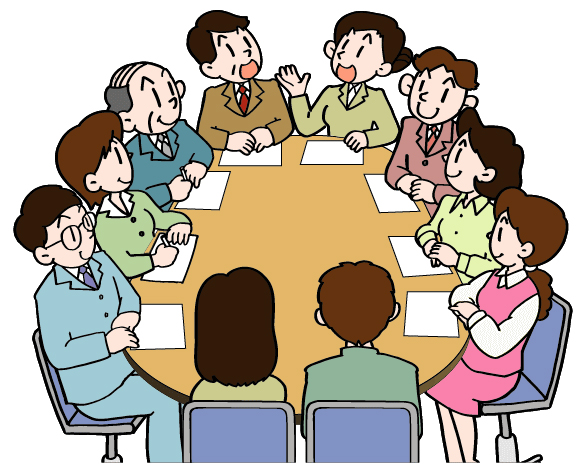 ◎ライフプラン研究会から、講話力の啓蒙・向上の講話を伺い、ご自身の講話力を高めることができます。ご自身も講話にチャレンジしてみませんか。
１時間程度で、題目はまったく自由です。例えば、これまでの生きざま、自分の仕事、これまでやってきた趣味、
今取り組んでいること、人生の目標などなど、自分でお話したいテーマ、
なんでも結構、大歓迎です。☆　☆　☆　☆　☆　☆　☆　☆　☆　☆　☆　☆　☆　☆　☆　◎ライフプラン研究会は、午後6時30分より開催します。
途中の入室・退出は自由です。◎恐れ入りますが、運営協力金として、外部講師招集時は、1000円/人をお願いします。
懇話会は、資料代200円/人を徴収します。ご不明な点等ございましたら、世話人までお気軽に声をかけてください。の問い合わせは、
電子メール、ホームページからで、OKです。お待ちしています。世話人連絡先：NPO法人日本アクティブキャリア開発
ライフプラン研究会準備室　電子メール　　info@j-acd.org
ホームページ：http://cc.j-acd.org